Numération CM2 - Comparer et ranger des nombres 11 - Recopie et compare les nombres avec le bon signe : < > ou =.	269 814 ... 206 539			125 630 ... 126 530	568 941 ... 568 941			824 563 ... 85 632	65 632 ... 71 563			64 589 ... 29 302	87 563 ... 89 563			36 025 ... 36 025	6 982 ... 7 089			305 632 ... 305 6412 - Recopie et complète avec un nombre correct.	... < 56 932				23 632 > ...	63 012 > ...				12 563 < ...	... < 1 200				... > 8 504	7 845 < ...				3 023 < ...Numération CM2 - Comparer et ranger des nombres 11 - Recopie et compare les nombres avec le bon signe : < > ou =.	269 814 ... 206 539			125 630 ... 126 530	568 941 ... 568 941			824 563 ... 85 632	65 632 ... 71 563			64 589 ... 29 302	87 563 ... 89 563			36 025 ... 36 025	6 982 ... 7 089			305 632 ... 305 6412 - Recopie et complète avec un nombre correct.	... < 56 932				23 632 > ...	63 012 > ...				12 563 < ...	... < 1 200				... > 8 504	7 845 < ...				3 023 < ...Numération CM2 - Comparer et ranger des nombres 11 - Recopie et compare les nombres avec le bon signe : < > ou =.	269 814 ... 206 539			125 630 ... 126 530	568 941 ... 568 941			824 563 ... 85 632	65 632 ... 71 563			64 589 ... 29 302	87 563 ... 89 563			36 025 ... 36 025	6 982 ... 7 089			305 632 ... 305 6412 - Recopie et complète avec un nombre correct.	... < 56 932				23 632 > ...	63 012 > ...				12 563 < ...	... < 1 200				... > 8 504	7 845 < ...				3 023 < ...Numération CM2 - Comparer et ranger des nombres 1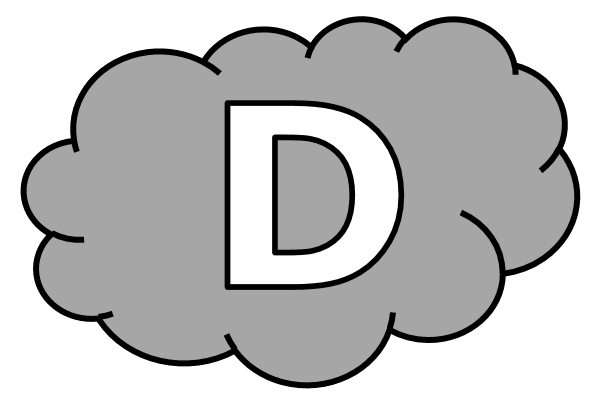 1 - Compare les nombres avec le bon signe : < > ou =.	269 814 .............. 206 539				125 630 .............. 126 530	568 941 .............. 568 941				824 563 .............. 85 632	65 632 .............. 71 563				64 589 .............. 29 302	87 563 .............. 89 563				36 025 .............. 36 025	6 982 .............. 7 089				305 632 .............. 305 6412 - Complète avec un nombre correct.	.................................. < 56 932					23 632 > ..................................	63 012 > ..................................	12 563 < ..................................	.................................. < 1 200	.................................. > 8 504	7 845 < ..................................	3 023 < ..................................Numération CM2 - Comparer et ranger des nombres 1 Corrigé1 - Recopie et compare les nombres avec le bon signe : < > ou =.	269 814 > 206 539			125 630 < 126 530	568 941 = 568 941			824 563 > 85 632	65 632 < 71 563			64 589 > 29 302	87 563 < 89 563			36 025 = 36 025	6 982 < 7 089			305 632 < 305 6412 - Recopie et complète avec un nombre correct.	... < 56 932				23 632 > ...	63 012 > ...				12 563 < ...	... < 1 200				... > 8 504	7 845 < ...				3 023 < ...Numération CM2 - Comparer et ranger des nombres 21 - Recopie et compare les nombres avec le bon signe : < > ou =.	31 456 ... 27 856			99 063 ... 99 063	41 562 ... 50 693			111 152 ... 111 053	307 896 ... 214 563			906 365 ... 98 563	63 202 ... 63 202			52 896 ... 51 845	2 635 ... 21 506			447 956 ... 409 9632 - Recopie et complète la série de nombres avec des nombres corrects.	4 561 < ... < 6 321 < 14 562 < ... < ... < 16 352	54 012 > ... > ... > 23 561 > ... > 23 421Numération CM2 - Comparer et ranger des nombres 21 - Recopie et compare les nombres avec le bon signe : < > ou =.	31 456 ... 27 856			99 063 ... 99 063	41 562 ... 50 693			111 152 ... 111 053	307 896 ... 214 563			906 365 ... 98 563	63 202 ... 63 202			52 896 ... 51 845	2 635 ... 21 506			447 956 ... 409 9632 - Recopie et complète la série de nombres avec des nombres corrects.	4 561 < ... < 6 321 < 14 562 < ... < ... < 16 352	54 012 > ... > ... > 23 561 > ... > 23 421Numération CM2 - Comparer et ranger des nombres 21 - Recopie et compare les nombres avec le bon signe : < > ou =.	31 456 ... 27 856			99 063 ... 99 063	41 562 ... 50 693			111 152 ... 111 053	307 896 ... 214 563			906 365 ... 98 563	63 202 ... 63 202			52 896 ... 51 845	2 635 ... 21 506			447 956 ... 409 9632 - Recopie et complète la série de nombres avec des nombres corrects.	4 561 < ... < 6 321 < 14 562 < ... < ... < 16 352	54 012 > ... > ... > 23 561 > ... > 23 421Numération CM2 - Comparer et ranger des nombres 21 - Recopie et compare les nombres avec le bon signe : < > ou =.	31 456 ... 27 856			99 063 ... 99 063	41 562 ... 50 693			111 152 ... 111 053	307 896 ... 214 563			906 365 ... 98 563	63 202 ... 63 202			52 896 ... 51 845	2 635 ... 21 506			447 956 ... 409 9632 - Recopie et complète la série de nombres avec des nombres corrects.	4 561 < ... < 6 321 < 14 562 < ... < ... < 16 352	54 012 > ... > ... > 23 561 > ... > 23 421Numération CM2 - Comparer et ranger des nombres 21 - Compare les nombres avec le bon signe : < > ou =.	31 456 .............. 27 856				99 063 .............. 99 063	41 562 .............. 50 693	111 152 .............. 111 053	307 896 .............. 214 563	906 365 .............. 98 563	63 202 .............. 63 202	52 896 .............. 51 845	2 635 .............. 21 506	447 956 .............. 409 9632 - Complète la série de nombres avec des nombres corrects.	 4 561 < .................................. < 6 321 < 14 562 < 	.................................. < .................................. < 16 352	 54 012 > .................................. > .................................. > 	23 561 > .................................. > 23 421Numération CM2 - Comparer et ranger des nombres 2 Corrigé1 - Recopie et compare les nombres avec le bon signe : < > ou =.	31 456 > 27 856			99 063 = 99 063	41 562 < 50 693			111 152 > 111 053	307 896 > 214 563			906 365 > 98 563	63 202 = 63 202			52 896 > 51 845	2 635 < 21 506			447 956 > 409 9632 - Recopie et complète la série de nombres avec des nombres corrects.	4 561 < ... < 6 321 < 14 562 < ... < ... < 16 352	54 012 > ... > ... > 23 561 > ... > 23 421Numération CM2 - Comparer et ranger des nombres 31 - Range les nombres suivants dans l’ordre croissant. N’oublie pas les signes.	a) 34 500 - 345 250 - 345 200 - 345 500 - 3 450 000 - 340 500	b) 56 231 - 56 890 - 56 039 - 56 745 - 56 903 - 56 8472 - Range les nombres suivants dans l’ordre décroissant. N’oublie pas les signes.	a) 63 626 - 506 936 - 564 785 - 256 632 - 84 521 - 69 632	b) 802 325 - 85 963 - 84 563 - 804 896 - 879 632 - 87 152Numération CM2 - Comparer et ranger des nombres 31 - Range les nombres suivants dans l’ordre croissant. N’oublie pas les signes.	a) 34 500 - 345 250 - 345 200 - 345 500 - 3 450 000 - 340 500	b) 56 231 - 56 890 - 56 039 - 56 745 - 56 903 - 56 8472 - Range les nombres suivants dans l’ordre décroissant. N’oublie pas les signes.	a) 63 626 - 506 936 - 564 785 - 256 632 - 84 521 - 69 632	b) 802 325 - 85 963 - 84 563 - 804 896 - 879 632 - 87 152Numération CM2 - Comparer et ranger des nombres 31 - Range les nombres suivants dans l’ordre croissant. N’oublie pas les signes.	a) 34 500 - 345 250 - 345 200 - 345 500 - 3 450 000 - 340 500	b) 56 231 - 56 890 - 56 039 - 56 745 - 56 903 - 56 8472 - Range les nombres suivants dans l’ordre décroissant. N’oublie pas les signes.	a) 63 626 - 506 936 - 564 785 - 256 632 - 84 521 - 69 632	b) 802 325 - 85 963 - 84 563 - 804 896 - 879 632 - 87 152Numération CM2 - Comparer et ranger des nombres 31 - Range les nombres suivants dans l’ordre croissant. N’oublie pas les signes.	a) 34 500 - 345 250 - 345 200 - 345 500 - 3 450 000 - 340 500	b) 56 231 - 56 890 - 56 039 - 56 745 - 56 903 - 56 8472 - Range les nombres suivants dans l’ordre décroissant. N’oublie pas les signes.	a) 63 626 - 506 936 - 564 785 - 256 632 - 84 521 - 69 632	b) 802 325 - 85 963 - 84 563 - 804 896 - 879 632 - 87 152Numération CM2 - Comparer et ranger des nombres 31 - Range les nombres suivants dans l’ordre croissant. N’oublie pas les signes.	a) 34 500 - 345 250 - 345 200 - 345 500 - 3 450 000 - 340 500	b) 56 231 - 56 890 - 56 039 - 56 745 - 56 903 - 56 8472 - Range les nombres suivants dans l’ordre décroissant. N’oublie pas les signes.	a) 63 626 - 506 936 - 564 785 - 256 632 - 84 521 - 69 632	b) 802 325 - 85 963 - 84 563 - 804 896 - 879 632 - 87 152Numération CM2 - Comparer et ranger des nombres 31 - Range les nombres suivants dans l’ordre croissant. N’oublie pas les signes.2 - Range les nombres suivants dans l’ordre décroissant. N’oublie pas les signes.Numération CM2 - Comparer et ranger des nombres 3 Corrigé1 - Range les nombres suivants dans l’ordre croissant. N’oublie pas les signes.	a) 34 500 - 345 250 - 345 200 - 345 500 - 3 450 000 - 340 500 34 500 < 340 500 < 345 200 < 345 250 < 345 500 < 3 450 000b) 56 231 - 56 890 - 56 039 - 56 745 - 56 903 - 56 847 56 039 < 56 231 < 56 745 < 56 847 < 56 890 < 56 9032 - Range les nombres suivants dans l’ordre décroissant. N’oublie pas les signes.	a) 63 626 - 506 936 - 564 785 - 256 632 - 84 521 - 69 632 564 785 > 506 936 > 256 632 > 84 521 > 69 632 > 63 626	b) 802 325 - 85 963 - 84 563 - 804 896 - 879 632 - 87 152 879 632 > 804 896 > 802 325 > 87 152 > 85 963 > 84 563Numération CM2 - Comparer et ranger des nombres 41 - Range les nombres suivants dans l’ordre croissant. N’oublie pas les signes.	a) 25 696 - 25 485 - 25 032 - 25 635 - 25 412 - 25 845	b) 102 523 - 56 326 - 965 856 - 478 965 - 309 631 - 2 1452 - Range les nombres suivants dans l’ordre décroissant. N’oublie pas les signes.	a) 845 632 - 695 632 - 50 632 - 89 635 - 478 965 - 23 632	b) 56 142 - 56 963 - 58 965 - 504 563 - 56 256 - 56 223Numération CM2 - Comparer et ranger des nombres 41 - Range les nombres suivants dans l’ordre croissant. N’oublie pas les signes.	a) 25 696 - 25 485 - 25 032 - 25 635 - 25 412 - 25 845	b) 102 523 - 56 326 - 965 856 - 478 965 - 309 631 - 2 1452 - Range les nombres suivants dans l’ordre décroissant. N’oublie pas les signes.	a) 845 632 - 695 632 - 50 632 - 89 635 - 478 965 - 23 632	b) 56 142 - 56 963 - 58 965 - 504 563 - 56 256 - 56 223Numération CM2 - Comparer et ranger des nombres 41 - Range les nombres suivants dans l’ordre croissant. N’oublie pas les signes.	a) 25 696 - 25 485 - 25 032 - 25 635 - 25 412 - 25 845	b) 102 523 - 56 326 - 965 856 - 478 965 - 309 631 - 2 1452 - Range les nombres suivants dans l’ordre décroissant. N’oublie pas les signes.	a) 845 632 - 695 632 - 50 632 - 89 635 - 478 965 - 23 632	b) 56 142 - 56 963 - 58 965 - 504 563 - 56 256 - 56 223Numération CM2 - Comparer et ranger des nombres 41 - Range les nombres suivants dans l’ordre croissant. N’oublie pas les signes.	a) 25 696 - 25 485 - 25 032 - 25 635 - 25 412 - 25 845	b) 102 523 - 56 326 - 965 856 - 478 965 - 309 631 - 2 1452 - Range les nombres suivants dans l’ordre décroissant. N’oublie pas les signes.	a) 845 632 - 695 632 - 50 632 - 89 635 - 478 965 - 23 632	b) 56 142 - 56 963 - 58 965 - 504 563 - 56 256 - 56 223Numération CM2 - Comparer et ranger des nombres 41 - Range les nombres suivants dans l’ordre croissant. N’oublie pas les signes.	a) 25 696 - 25 485 - 25 032 - 25 635 - 25 412 - 25 845	b) 102 523 - 56 326 - 965 856 - 478 965 - 309 631 - 2 1452 - Range les nombres suivants dans l’ordre décroissant. N’oublie pas les signes.	a) 845 632 - 695 632 - 50 632 - 89 635 - 478 965 - 23 632	b) 56 142 - 56 963 - 58 965 - 504 563 - 56 256 - 56 223Numération CM2 - Comparer et ranger des nombres 41 - Range les nombres suivants dans l’ordre croissant.N’oublie pas les signes.2 - Range les nombres suivants dans l’ordre décroissant.N’oublie pas les signes. Numération CM2 - Comparer et ranger des nombres 4 Corrigé1 - Range les nombres suivants dans l’ordre croissant. N’oublie pas les signes.	a) 25 696 - 25 485 - 25 032 - 25 635 - 25 412 - 25 845 25 032 < 25 412 < 25 485 < 25 635 < 25 696 < 25 845	b) 102 523 - 56 326 - 965 856 - 478 965 - 309 631 - 2 145 2 145 < 56 326 < 102 523 < 309 631 < 478 965 < 965 8562 - Range les nombres suivants dans l’ordre décroissant. N’oublie pas les signes.	a) 845 632 - 695 632 - 50 632 - 89 635 - 478 965 - 23 632 845 632 > 695 632 > 478 965 > 89 635 > 50 632 > 23 632	b) 56 142 - 56 963 - 58 965 - 504 563 - 56 256 - 56 223 504 563 > 58 965 > 56 963 > 56 256 > 56 223 > 56 142Numération CM2 - Comparer et ranger des nombres 51 - Range les nombres suivants dans l’ordre croissant. N’oublie pas les signes.	a) 345 869 - 34 896 - 34 506 - 304 693 - 341 569 - 344 569	b) 25 032 - 24 569 - 205 963 - 214 569 - 2 103 632 - 255 8962 - Range les nombres suivants dans l’ordre décroissant. N’oublie pas les signes.	a) 441 021 - 44 256 - 478 963 - 4 078 - 46 321 - 489 630	b) 11 478 - 63 023 - 269 651 - 5 632 - 214 785 - 605 326Numération CM2 - Comparer et ranger des nombres 51 - Range les nombres suivants dans l’ordre croissant. N’oublie pas les signes.	a) 345 869 - 34 896 - 34 506 - 304 693 - 341 569 - 344 569	b) 25 032 - 24 569 - 205 963 - 214 569 - 2 103 632 - 255 8962 - Range les nombres suivants dans l’ordre décroissant. N’oublie pas les signes.	a) 441 021 - 44 256 - 478 963 - 4 078 - 46 321 - 489 630	b) 11 478 - 63 023 - 269 651 - 5 632 - 214 785 - 605 326Numération CM2 - Comparer et ranger des nombres 51 - Range les nombres suivants dans l’ordre croissant. N’oublie pas les signes.	a) 345 869 - 34 896 - 34 506 - 304 693 - 341 569 - 344 569	b) 25 032 - 24 569 - 205 963 - 214 569 - 2 103 632 - 255 8962 - Range les nombres suivants dans l’ordre décroissant. N’oublie pas les signes.	a) 441 021 - 44 256 - 478 963 - 4 078 - 46 321 - 489 630	b) 11 478 - 63 023 - 269 651 - 5 632 - 214 785 - 605 326Numération CM2 - Comparer et ranger des nombres 51 - Range les nombres suivants dans l’ordre croissant. N’oublie pas les signes.	a) 345 869 - 34 896 - 34 506 - 304 693 - 341 569 - 344 569	b) 25 032 - 24 569 - 205 963 - 214 569 - 2 103 632 - 255 8962 - Range les nombres suivants dans l’ordre décroissant. N’oublie pas les signes.	a) 441 021 - 44 256 - 478 963 - 4 078 - 46 321 - 489 630	b) 11 478 - 63 023 - 269 651 - 5 632 - 214 785 - 605 326Numération CM2 - Comparer et ranger des nombres 51 - Range les nombres suivants dans l’ordre croissant. N’oublie pas les signes.	a) 345 869 - 34 896 - 34 506 - 304 693 - 341 569 - 344 569	b) 25 032 - 24 569 - 205 963 - 214 569 - 2 103 632 - 255 8962 - Range les nombres suivants dans l’ordre décroissant. N’oublie pas les signes.	a) 441 021 - 44 256 - 478 963 - 4 078 - 46 321 - 489 630	b) 11 478 - 63 023 - 269 651 - 5 632 - 214 785 - 605 326Numération CM2 - Comparer et ranger des nombres 51 - Range les nombres suivants dans l’ordre croissant.N’oublie pas les signes.2 - Range les nombres suivants dans l’ordre décroissant.N’oublie pas les signes. Numération CM2 - Comparer et ranger des nombres 5 Corrigé1 - Range les nombres suivants dans l’ordre croissant. N’oublie pas les signes.	a) 345 869 - 34 896 - 34 506 - 304 693 - 341 569 - 344 569 34 506 < 34 896 < 304 693 < 341 569 < 344 569 < 345 869	b) 25 032 - 24 569 - 205 963 - 214 569 - 2 103 632 - 255 896 24 569 < 25 032 < 205 963 < 214 569 < 255 896 < 2 103 6322 - Range les nombres suivants dans l’ordre décroissant. N’oublie pas les signes.	a) 441 021 - 44 256 - 478 963 - 4 078 - 46 321 - 489 630 489 630 > 478 963 > 441 021 > 46 321 > 44 256 > 4 078	b) 11 478 - 63 023 - 269 651 - 5 632 - 214 785 - 605 326 605 326 > 269 651 > 214 785 > 63 023 > 11 478 > 5 63234 500345 250345 200345 5003 450 000340 500 ............................................................................................................................................................................................................................................................56 231 56 890 56 039 56 745 56 903 56 847 ............................................................................................................................................................................................................................................................63 626  506 936  564 785  256 632  84 521 69 632 ............................................................................................................................................................................................................................................................802 325 85 963 84 563 804 896 879 632 87 152 ............................................................................................................................................................................................................................................................25 696 25 485 25 032 25 635 25 412 25 845 ............................................................................................................................................................................................................................................................102 523 56 326 965 856 478 965 309 6312 145 ............................................................................................................................................................................................................................................................845 632695 63250 63289 635478 96523 632 ............................................................................................................................................................................................................................................................56 142  56 963 58 965 504 563 56 256 56 223 ............................................................................................................................................................................................................................................................345 86934 89634 506304 693341 569- 344 569 ............................................................................................................................................................................................................................................................25 03224 569205 963 214 5692 103 632 255 896 ............................................................................................................................................................................................................................................................441 02144 256478 9634 07846 321489 630 ............................................................................................................................................................................................................................................................11 47863 023269 6515 632214 785605 326 ............................................................................................................................................................................................................................................................